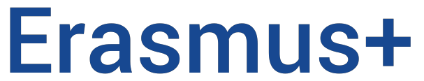 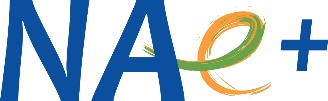 Všeobecné inštrukciePriebežnú správu predkladá prijímateľ grantu na základe článku I.4.3 zmluvy o poskytnutí grantu. Prijímateľ grantu je povinný používať webový nástroj aj na podávanie priebežných správ, ktorý riadi Európska komisia (Beneficiary Module). Vzhľadom na to, že táto funkcionalita ešte nie je v nástroji dostupná, prijímateľ grantu je povinný podať elektronicky túto priebežnú správu národnej agentúre. Priebežná správa slúži ako žiadosť o ďalšiu splátku predfinancovania. Pokiaľ je z priebežnej správy zrejmé, že koordinátor projektu vyčerpal menej ako 70 % sumy prvej splátky predfinancovania na pokrytie nákladov projektu, ďalšia splátka predfinancovania bude skrátená o rozdiel medzi 70 % prvej splátky predfinancovania a použitej sumy.Identifikácia projektuRealizácia projektuUveďte zhrnutie realizácie projektu vo vykazovanom období. Opíšte z jednotlivých pracovných balíkov už ukončené aktivity, aktivity, ktoré v súčasnosti prebiehajú, a aktivity, ktoré ešte plánujete zrealizovať počas zostávajúcej doby trvania projektu, rovnako sa zamerajte aj na výsledky/výstupy projektu. Uveďte všetky relevantné informácie, ktoré považujete za nevyhnutné pre celkový prehľad o aktuálnej a ďalšej realizácii projektu.Stretli ste sa s výzvami alebo problémami pri plnení plánovaných cieľov, aktivít projektu? Ak áno, aké výzvy alebo problémy to boli a ako ste ich riešili? Popíšte monitorovacie aktivity, ktoré ste doteraz realizovali za účelom posúdenia miery dosiahnutia cieľov a výsledkov projektu. Ak je to relevantné, uveďte, ako ste zabezpečili meranie úrovne úspechu vášho projektu. Definovali ste kvantitatívne a kvalitatívne ukazovatele? Aké opatrenia ste využili na riešenie rizík v projekte?PartnerstvoPopíšte, ako ste spokojní s projektovými partnermi, ktorí spolupracujú na realizácii projektu? Zmenilo sa rozdelenie úloh partnerov v porovnaní s tým, ako boli úlohy pôvodne plánované v žiadosti o grant? Bolo potrebné uskutočniť akúkoľvek zmenu v zložení projektového partnerstva alebo je nejaká zmena plánovaná v tejto fáze?Ak Váš projekt zahŕňa iné organizácie, ktoré sa oficiálne nezúčastňujú na projekte, stručne popíšte ich zapojenie.Vplyv projektu Aký bol doposiaľ vplyv projektu na účastníkov, zapojené organizácie, cieľové skupiny a iné zapojené strany?Šírenie a využívanie výsledkov projektuAké diseminačné aktivity ste realizovali vo vykazovanom období na miestnej, regionálnej, národnej, európskej, medzinárodnej úrovni. Popíšte typ aktivity, ciele, cieľové skupiny, formy šírenia ako aj ich prínos.  RozpočetŽiadosť o ďalšie predfinancovaniePodpis štatutárneho zástupcu inštitúcie prijímateľa grantu Ja, dolupodpísaný(á), potvrdzujem, že všetky informácie uvedené v tejto priebežnej správe sú pravdivé a v súlade so skutočnosťou.Číslo zmluvy o poskytnutí grantu Názov projektu Oficiálny názov organizácie Dátum začiatku projektu (dd.mm.rrrr)Dátum ukončenia projektu (dd.mm.rrrr)V prípade zmeny trvania projektu uveďte dátum, ktorý bol schválený ako poslednýVykazované obdobie priebežnej správy podľa zmluvy (dd.mm.rrrr – dd.mm.rrrr)  texttexttexttexttexttexttexttextNázov pracovného balíkaPredpokladaný grant zo žiadostiDoposiaľ čerpaná výška grantu vo vykazovanom období1. projektový manažment2. ….3. ….4. ….5. ….celkomAk máte ďalšie pripomienky k čerpaniu prideleného grantu, uveďte ich:Žiadam o ďalšiu splátku predfinancovania áNO         niePridelený grant podľa zmluvy o poskytnutí grantu€Suma už prijatých splátok predfinancovania€Výška už minutých financií z platieb predfinancovania€Požadovaná suma ďalšej splátky grantu podľa zmluvy  o poskytnutí grantu (článok I.4)€Miesto :						Dátum (dd.mm.rrrr) :Názov inštitúcie prijímateľa grantu:Meno a priezvisko štatutárneho zástupcu: Podpis:Pečiatka organizácie prijímateľa grantu (ak je to relevantné):